University of Toledo Medical Center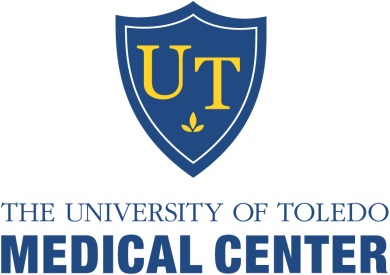 Department of Orthopaedic SurgeryThe University of Toledo is accredited by the Accreditation Council for Continuing Medical Education (ACCME) to provide continuing medical education for physicians. The University of Toledo designates this enduring activity for a maximum of 2 AMA PRA Category 1 CreditsTM. Physicians should claim only the credit commensurate with the extent of their participation in the activity. Release Date:  January 2021		Termination Date July 30, 2022Name: _______________________________________________ Degree: _______________________Specialty: _____________________________________________Address: ___________________________________________________________________________Phone: __________________________________Email (Required):______________________________Learning Objectives: Participants will be able to:Describe common orthopaedic concernsReview new treatment options available for common orthopaedic injuries.January 2021 Orthopaedic Monthly QuestionsPlease check the appropriate answer and mail back to the CME office to receive credit. Bibliographic References: * Di Caprio F, Meringolo R, Shehab Eddine M, Ponziani L. Morton's interdigital neuroma of the foot: A literature review. Foot Ankle Surg. 2018 Apr;24(2):92-98. doi: 10.1016/j.fas.2017.01.007. Epub 2017 Feb 4. PMID: 29409221.* Dziedzic D, Bogacka U, Ciszek B. Anatomy of sartorius muscle. Folia Morphol (Warsz). 2014 Aug;73(3):359-62. doi: 10.5603/FM.2014.0037. PMID: 25242250.* Grothaus MC, Holt M, Mekhail AO, Ebraheim NA, Yeasting RA. Lateral femoral cutaneous nerve: an anatomic study. Clin Orthop Relat Res. 2005 Aug;(437):164-8. doi: 10.1097/01.blo.0000164526.08610.97. PMID: 16056045.* Malhotra K, Davda K, Singh D. The pathology and management of lesser toe deformities. EFORT Open Rev. 2017 Mar 13;1(11):409-419. doi: 10.1302/2058-5241.1.160017. PMID: 28461920; PMCID: PMC5367573.* Shah AS, Bae DS. Management of pediatric trigger thumb and trigger finger. J Am Acad Orthop Surg. 2012 Apr;20(4):206-13. doi: 10.5435/JAAOS-20-04-206. PMID: 22474090.To receive CME Credit, you must obtain at least 80% (4/5). _____ Check Payment: Mail ($15 payable to UT-CME) along with completed post-test to: Center for Continuing Medical Education, The University of Toledo, 3000  Arlington Ave, MS #1092, Toledo, OH  43614._____ Credit Card Payment: Email completed post-test to:ContinuingMedEd@utoledo.edu  (include phone # so we can contact you to obtain payment information)What is the most common location for Morton’s Neuroma?1st Web Space 2nd Web Space3rd  Web Space 4th Web SpaceWhat is Claw Toe?A)    MTP Joint Subluxation          B)    DIP Flexion Deformity        C)    PIP Flexion & MTP Hyperextension        D)    PIP Extension & MTP Extension
What is the best treatment for congenital trigger thumb in the first year of life?
A)    No Treatment        B)    Extension Splinting        C)    Cast        D)    SurgeryWhat nerve innervates the Sartorius Muscle?Superior Gluteal NerveObturator NerveLateral Cutaneous NerveFemoral NerveWhat are the borders of the Femoral Triangle?Sartorius Muscle, Inguinal Ligament, Adductor Longus MuscleSartorius Muscle, Femoral Vein, Adductor Longus MuscleSartorius Muscle, Inguinal Ligament, Quadriceps MusclePes Anserine Tendons, Inguinal Ligament, Adductor Longus Muscle